Nama        :NPM         :No Daftar :PROPOSAL SKRIPSI		Bandar Lampung, …….,       2019		Penerima		Liya Ermawati, M.S.Ak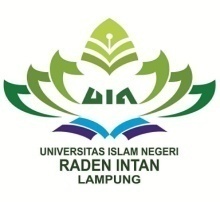 KEMENTERIAN AGAMAUNIVERSITAS ISLAM NEGERI RADEN INTAN LAMPUNGFAKULTAS EKONOMI DAN BISNIS ISLAMPRODI EKONOMI SYARIAHAlamat     :  Jl. Let. Kol. Hi. Endro Suratmin  Sukarame  I  Telp.  (0721)  703289  Bandar  Lampung  35131Alamat     :  Jl. Let. Kol. Hi. Endro Suratmin  Sukarame  I  Telp.  (0721)  703289  Bandar  Lampung  35131NoBERKASKET1Fotokopi KTM (Menunjukan KTM asli)2Fotokopi kwitansi SPP berjalan(menunjukan SPP asli)3Asli surat keterangan hasil sidang judul4Asli surat persetujuan dosen Pembimbing Akademik (3 rangkap)5Asli surat penyataan bersedia sebagai tempat objek penelitian 6Proposal skripsi (3 rangkap)7Map amplop cokelat sebanyak (3 buah)8Map snelhecter warna hijau (1 buah)9Mengisi buku pendaftaran seminar proposal skripsi